15 октября в детской библиотеке «Алые паруса» подведены итоги окружного конкурса эссе «Мой папа самый лучший».Участниками конкурса стали учащиеся 4-х классов школ Ленинского округа.Приводим список победителей и призеров: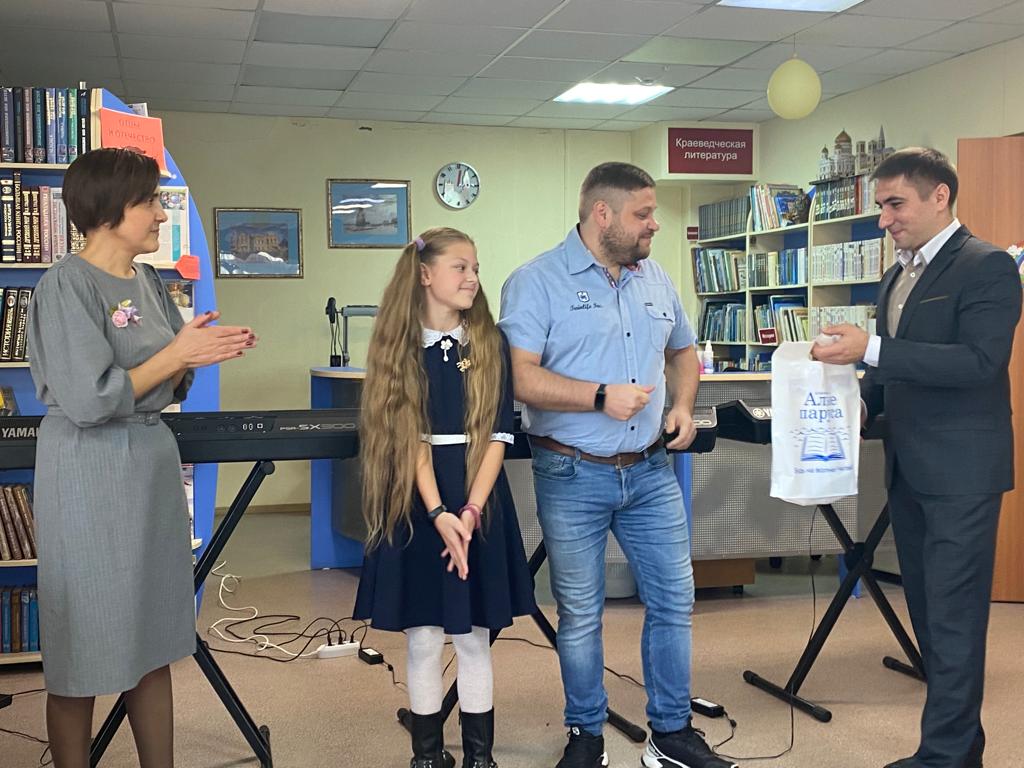 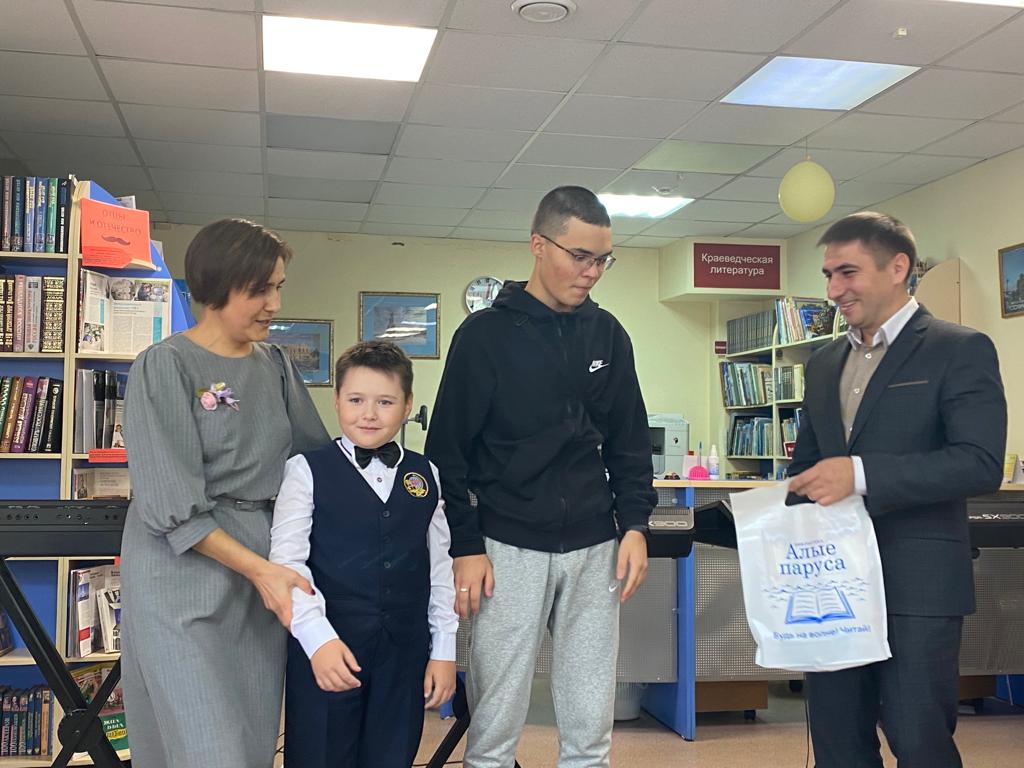 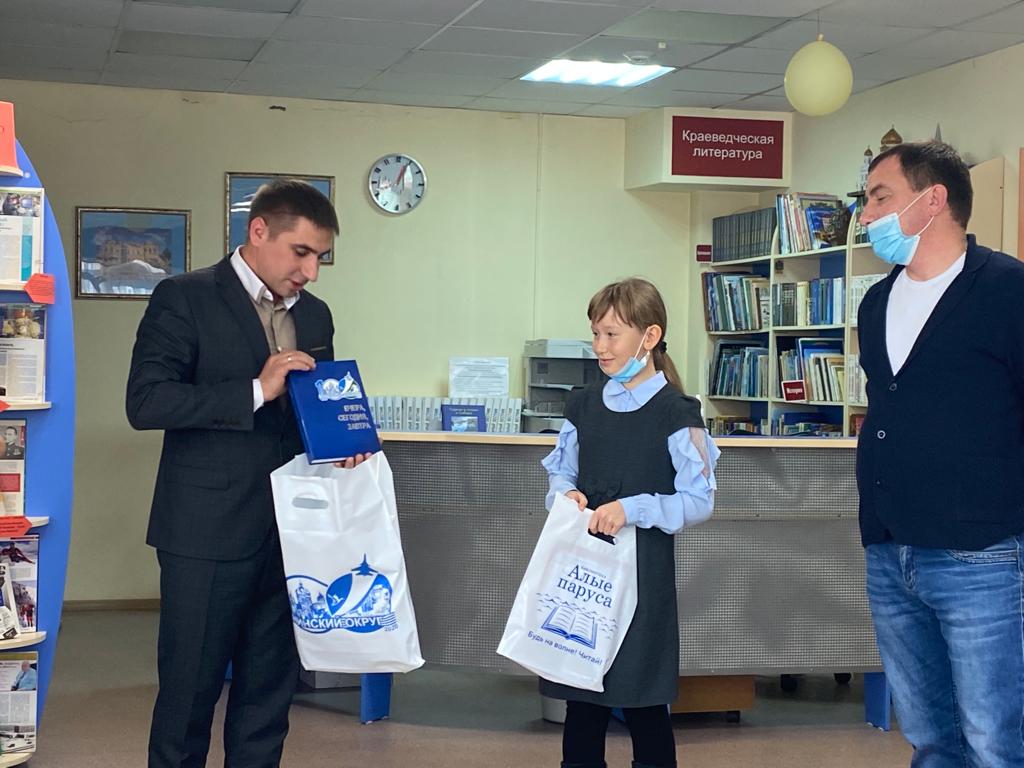 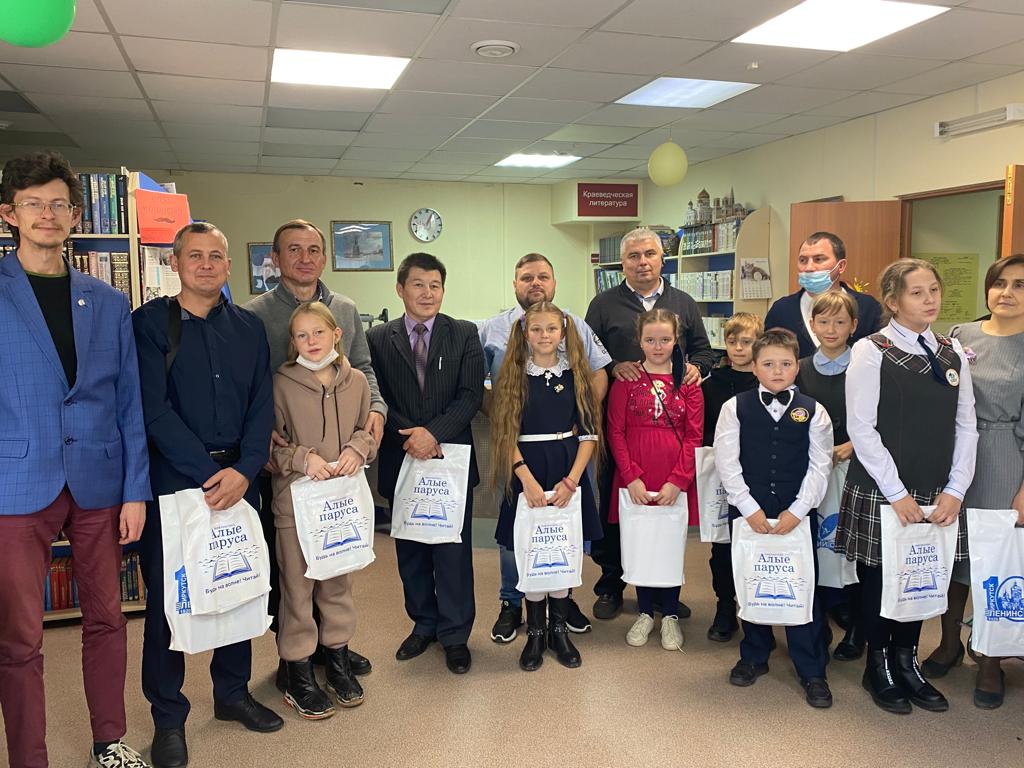 №п/пФамилия, имя конкурсантаклассместоФ.И.О. учителя1Полина Б.4в1местоЗарубина М.А.2Дима Р.	4ж2 местоШкуренко С.Г.3Анфиса К.4епризерКушаева Ю.В.4 Арсений С.4впризерЗарубина М.А.5София А.4апризерКостригина С.В.6Рада В.4дпризерЛенская О.А.